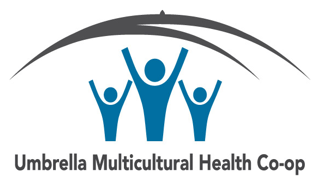 تجدید معلومات در مورد کوید ۱۹۱۵ جون ۲۰۲۱خلاصه:با تلاش های واکسیناسیون ایالتی، بیش از ۷۶٪ افراد ۱۲ ساله و بالاتر از آن، سرانجام اولین دوز واکسن خود را دریافت کرده اند و تعداد موارد فعال نیز در حال کاهش است. قبل از پنجشنبه، اول جون ۲۰۲۱ ، BC در حال انتقال به مرحله سوم برنامه بازگشایی است.بنا محدودیت های بیشتر در حال برداشته شدن است. برخی از تغییرات مهم عبارتند از:• اجباریت پوشیدن ماسک در مکان های عمومی برداشته می شود ، اما هنوز هم برای افرادی که کاملا واکسین نشده اند توصیه می شود ماسک بپوشند.• در تدویرمجالس شخصی چه در داخل و یا خارج محدودیتی وجود ندارد.• گردهمایی های سازمان یافته می توانند با افزایش ظرفیت کار کنند. خدمات مذهبی و عبادی محدودیتی ندارد.• ظرفیت سپورن و ورزش و تماشاگران افزایش یافته است.• سفرهای تفریحی در سراسر کانادا مجاز است.• بازگشت به کار خود را ادامه دهید. کنفرانس ها و جلسات مجاز است.جزییات بیشتر:برداشته شدن اجباریت ماسکo ماسک های صورت دیگر برای مکان های داخلی عمومی مانند مراکز خرید ، رستورانت ها و ترانسپورت عامه اجباری نیستند.o با این حال ، پوشیدن صورت راهی برای محافظت در برابر ویروس است. بنا به افرادی که کاملا واکسین نشده اند اکیداً توصیه می شود هنوز هم صورت خود را بپوشانند.۱۴ روز پس از دریافت دومین واکسن کوید ۱۹ شما کاملاً واکسین شده تلقی می شوید. چون بعد از واکسین، سیستم ایمنی بدن شما برای ایجاد واکنش محافظتی در برابر عفونت به وقت نیاز دارد.گردهمایی های شخصیo اجتماعات شخصی چی در داخل ویا خارج می تواند به حالت عادی برگردد. محدودیتی در میزان افراد وجود ندارد.o قرار ملاقات برای اطفال و شب ماند به بیرون مجاز هستند.گردهمایی های سازمان یافتهo اجتماعات سازمان یافته داخلی می تواند حداکثر ۵۰ نفر ، یا ۵۰٪ ظرفیت ، در صورتیکه گنجایش  بیشتر داشته باشد.o گردهمایی های سازمان یافته در فضای باز، می تواند ۵۰۰۰ نفر یا ۵۰٪ در صورتیکه ظرفیت گنجایش بیشتر راداشته باشد.o  در مجالس مذهبی و خدمات عبادی هیچ نوع مجدودیتی نیست.o نمایشگاه ها ، جشنواره ها و نمایشگاهای تجارتی می توانند با در نظر داشت یک برنامه جلوگیری از بیماری های ساری، به حالت عادی برگردند.رستورانت ها و بار هاo بدون محدودیت در تعداد نفر صرف غذا در محیط داخلی و فضای باز مجاز بوده، و برگزاری مراسم مشکی ندارد.o بازگشت به ساعات معمول مشروبات الکلی.o عدم برقراری ارتباط فی مابین میزها.کلپ های شبانهo حداکثر ۱۰ نفر در یک میز نشسته و میزها با فاصله ۲ متر از یکدیگر قرار دارند.o بدون رقص ، بدون معاشرت بین میزها.قمارخانه هاo با ظرفیت محدود، ایستگاه های بازی با ظرفیت ۵۰٪ کاهش یافته است.سپورت و تمریناتo تمام صنف های داخل سالون تناسب اندام  با ظرفیت نورمال بازهستند.o سالونهای ورزشی و امکانات تفریحی با ظرفیت نورمال مجاز هستند.o ورزش در فضای باز در صورتیکه تعداد بیشتر باشد می تواند ۵۰۰۰ تماشاگر یا با ظرقیت گنجانیش۵۰٪ دایر گردد.o ورزشهای داخل سالون ، در صورت تعداد بیشتر ، می تواند ۵۰ تماشاگر یا با گنجایش ظرفیت ۵۰٪ .سفرسفرهای تفریحی در سرتاسر کانادا مجاز است.دفاتر و محلات کارo بازگشت به کار خود را ادامه دهید.o سمینارها و جلسات بزرگتر می توانند دایر گردند.o محلات کار به یک برنامه جلوگیری از بیماریهای ساری نیاز دارد.امیدواریم مرحله نهایی طرح شروع مجدد به تاریخ ۷ سپتامبر آغاز گردد. ما اکنون در مسیر درستی روان هستیم، بیایید تا از تابستان، امید و رهایی از بیماری همه گیر لذت ببریم.واکسیناسیون به محافظت از شما و خانواده تان کمک می کند و بازگشایی را برای همه ایمن می سازد. اگر واجد شرایط دریافت اولین یا دومین دوز واکسن هستید ، توصیه می شود در اولین تاریخی که در دسترس شما قرار میگیرد واکسین را بگیرید. ثبت نام و ریزرف وقت ملاقات بصورت آنلاین یا با شماره ۱۸۳۳۸۳۸۲۳۲۳ امکان پذیر میباشد. همچنین می توانید در صورت نیاز به کمک به CCHB خود مراجعه کنید.اگر شما یا کسی در خانواده تان احساس بیماری می کنید ، بلافاصله در خانه بمانید و آزمایش دهید.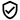 